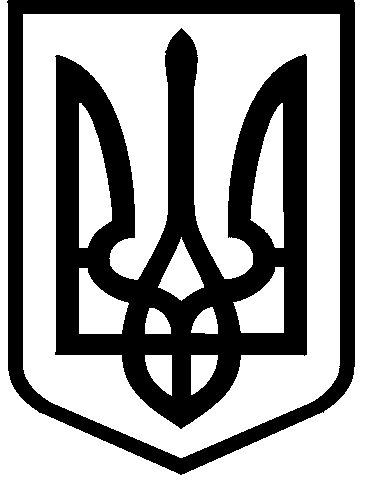 КИЇВСЬКА МІСЬКА РАДАVІІ СКЛИКАННЯПОСТІЙНА КОМІСІЯ З ПИТАНЬ ОСВІТИ, НАУКИ ТА ІННОВАІЦЙНОЇ ПОЛІТИКИ  01044,  м. Київ, вул. Хрещатик, 36                                                                                        т.  202-70-58                                                             ПРОТОКОЛ №14засідання постійної комісії Київрадиз питань освіти, науки та інноваційної політики м. Київ, пл. Лесі Українки, 1                                                                                                  17.12.2014ПОРЯДОК ДЕННИЙ:1. Розгляд проекту рішення Київради «Про надання дозволу на розроблення проекту землеустрою щодо відведення земельної ділянки ТОВ «Будівельна компанія «Міськжитлобуд» на вул. Голосіївській, 13-г у Голосівському районі м. Києва для експлуатації та обслуговування школи-садка» (справа К-22851) (доручення заступника міського голови – секретаря Київради від 04.12.2014 №08/231-1454/ПР).      2.  Розгляд проекту рішення Київради «Про передачу в оренду нежитлових приміщень комунальної власності територіальної громади міста Києва єдиному претенденту на право оренди» (доручення заступника міського голови – секретаря Київради від 10.11.2014 №08/231-1121/ПР).     3. Розгляд проекту рішення Київради «Про зміну найменування Міжнародного центру дитячо-юнацького туризму на комунальний позашкільний навчальний заклад «Київський центр дитячо-юнацького туризму, краєзнавства та військово-патріотичного виховання» (доручення заступника міського голови – секретаря Київради від 28.11.2014 №08/231-1344/ПР).4. Розгляд проекту рішення Київради «Про деякі питання діяльності навчальних закладів, що належать до комунальної власності територіальної громади міста Києва та передаються до сфери управління Деснянської районної в місті Києві державної адміністрації» (доручення заступника міського голови – секретаря Київради від 01.12.2014 №08/231-1348/ПР).5. Розгляд проекту рішення Київради «Про затвердження Положення про порядок організації та проведення недержавних масових громадських заходів культурно-просвітницького, спортивного, видовищного характеру, а також проведення кіно- та телезйомок у місті Києві».6. Про  розгляд  звернення  Департаменту комунальної власності міста Києва виконавчого органу Київради (Київської міської державної адміністрації) від  13.11.2014 №062/07/11-9762 щодо передачі в оренду нежитлових приміщень, які віднесені до сфери управління Дарницької районної в місті Києві державної адміністрації єдиним претендентам:  - нежитлове приміщення на  вул. Урлівська, 19-А, загальною площею    114,5 кв.м. єдиному претенденту   ГО «Дитячо-юнацький клуб спортивного танцю «Ольтіма» (проведення занять з дітьми хореографією);  - нежитлове приміщення на вул. Ялтинська, 10/14, загальною площею    128,00 кв.м. єдиному претенденту   ГО «Київська академія наук» (здійснення освітньої діяльності).7. Про розгляд звернення Шевченківської районної  в  місті   Києві  державної адміністрації  від 27.11.2014 №109/01/25-8023 щодо внесення змін до істотних умов договорів оренди нежитлових приміщень в частині графіку використання приміщень на вул. Коперника, 8, загальною площею 31,7 кв.м. (орендар – ПП «Центр позашкільної освіти «Школа майбутнього»).8. Про розгляд звернення Святошинської районної  в  місті   Києві  державної адміністрації  від  19.11.2014 №107-7229/30 щодо надання ТОВ «Всезнайко»  в оренду вільних приміщень загальною площею 298,0 кв.м., що розташовані на І та ІІ поверхах будівлі колишнього дитячого навчального закладу №179  по вул. Якуба Колоса, 19А для розміщення приватного дошкільного навчального закладу на термін 2 роки 364 днів.9. Про розгляд звернення Святошинської районної  в  місті   Києві  державної адміністрації  від  26.11.2014 №107-7406/30 щодо надання в оренду ФОП Коломієць Ю.П.  приміщень: - площею 34,16 кв.м. розташоване на 2 поверсі будівлі СЗШ №185 по вул. Серпова, 20/6, для проведення в позаурочний час спортивної діяльності (заняття з шахів), з навантаженням 17 год на тиждень; - площею 52,5 кв.м. розташоване на 4 поверсі будівлі СЗШ №40 по вул. Львівська, 6/3, для проведення в позаурочний час спортивної діяльності (заняття з шахів), з навантаженням 6 год на тиждень.10. Про розгляд звернення Святошинської районної  в  місті   Києві  державної адміністрації  від  21.11.2014 №107-7291/30 щодо надання в оренду ФОП Демещук А.С.  вільних приміщень площею 52,90 кв.м., що розташовані на І поверсі будівлі «Б» Київської гімназії східних мов по вул. Львівській, 25, для проведення занять з народної хореографії, з навантаженням 6 годин на тиждень терміном на 1 рік.11. Про розгляд звернення Святошинської районної  в  місті   Києві  державної адміністрації  від  24.11.2014 №107-7332/30 щодо надання ТОВ «Освітні курси «Саксе соф фюче»  в погодинну оренду приміщень: - площею 69,00 кв.м. розташоване на 1 поверсі будівлі дошкільного навчального закладу №565 по вул. Генерала Наумова, 25 А, для проведення занять з англійської мови, з навантаженням 8 год на тиждень;- площею 59,60 кв.м. розташоване на 2 поверсі будівлі дошкільного навчального закладу №214 по вул. М.Котельникова, 44, для проведення занять з англійської мови, з навантаженням 4 год на тиждень;- площею 26,20 кв.м. розташоване на 1 поверсі будівлі дошкільного навчального закладу №599 по вул. В.Стуса, 26 А, для проведення занять з англійської мови, з навантаженням 15 год на тиждень;- площею 18,00 кв.м. розташоване на 1 поверсі будівлі дошкільного навчального закладу №789 по вул. Підлісна, 4, для проведення занять з англійської мови, з навантаженням 4 год на тиждень;- площею 9,50 кв.м. розташоване на 2 поверсі будівлі дошкільного навчального закладу №547 по вул. Академіка Корольова, 8 А, для проведення занять з англійської мови, з навантаженням 4 год на тиждень;12. Про розгляд звернення Святошинської районної  в  місті   Києві  державної адміністрації  від  25.11.2014 №107-7391/30 щодо надання ФОП  Ущуку Я.З. в погодинну оренду приміщень загальною площею 82,80 кв.м., розташоване на 1 поверсі СЗШ №72 на вул. Генерала Наумова, 35 А, для проведення занять з хореографії, завантаженням 55 год та 1 доба на тиждень.13. Про розгляд звернення Святошинської районної  в  місті   Києві  державної адміністрації  від 05.12.2014 №107-7770/30 щодо надання ПП «Фаворит-СП» в оренду приміщень загальною площею 137,38 кв.м., що розташовані на І поверсі будівлі СЗШ №304 на вул. Уборевича, 21А, для проведення занять з атлетичної гімнастики.      14. Про розгляд звернення Святошинської районної  в  місті   Києві  державної адміністрації  щодо надання в оренду:- ГО «Спортивно-освітній коледж «Миротворець» в погодинну оренду нежитлових приміщень загальною площею 118,5 кв. м, розташованих на 2 поверсі будівлі ЦВПСВМ «Десантник» для тренажерного залу та  приміщення загальною площею 143,8 кв. м, розташовані на 1 поверсі будівлі ЦВПСВМ «Десантник» по просп. Леся Курбаса, , для проведення занять зі спорту та фізичного розвитку;- ГО «Федерація важкої атлетики міста Києва»  нежитлового приміщення загальною площею 9,9 кв. м, розташованого на 2 поверсі будівлі ЦВПСВМ «Десантник» по просп. Леся Курбаса, , для проведення методичного навчання зі спорту та фізичного розвитку.       15. Про розгляд звернення Дніпровської районної  в  місті   Києві  державної адміністрації  від 04.12.2014 №9056/27/2/103 щодо надання Національному університету «Києво-Могилянська академія» без проведення конкурсу в оренду приміщень загальною площею 9247,00 кв.м. на  бульв. Перова, 1.16. Розгляд звернення постійної комісії Київради з питань власності від 28.11.2014 №08/283-508 щодо погодження укладання договорів оренди з єдиними претендентами на право оренди нежитлових приміщень комунальної власності міста Києва у Дарницькому районі:- надання в оренду  нежитлового приміщення площею 75,78 кв.м. СЗШ №111 на вул. Здолбуднівській, 7Б для організації дозвілля дітей та юнацтва     БО «Благодійний фонд «Любляче серце»;- надання в оренду  нежитлового приміщення площею 35,34 кв.м. спеціально загальноосвітньої школи-інтернат №12 на вул. Харківське шосе, 121/3 БО «Фонд Асперн».17.  Про звернення трудового колективу Київського професійного ліцею «Політехнік» стосовно припинення-ліквідації Київського професійного ліцею «Політехнік».18. Про розгляд звернення Українського інституту екології людини від 29.10.2014 щодо екологічних рекомендацій по екологічній безпеці здоров’я дітей.19. Про звернення батьківської ради та педагогічного колективу Печерської гімназії № 75 щодо незаконного призначення на посаду директора Печерської гімназії №75 Литвина В.О.20. Про створення конкурсної комісії з призначення персональних стипендій обдарованим учням міста Києва.     21. Про конфліктну ситуацію, яка склалася в Києво-Печерському ліцею «Лідер» 171.     22. Обговорення нової редакції проекту рішення Київради щодо надання пільгової орендної ставки для приватних навчальних закладів, які орендують майно комунальної власності м. Києва.     23. Різне - проект рішення Київради «Про порушення перед Головою Верховної Ради України клопотання про нагородження щорічною Премією Верховної Ради України Сичової Вікторії Томасівни».    24. ГОЛОСУВАЛИ:  «за» - одноголосно,                                «проти» - немає,                              «утрималось» - немає.                               Рішення прийнято.       Присутні:                                                                        Зареєстровані        учасники      засідання:Шульга Н.І. – голова комісії, головуючаАдрєєв А.С.– заступник голови комісіїЧумакова Н.В. -  секретар комісіїРуденко Н.А. – головний спеціаліст управління забезпечення діяльності постійних комісій КиїврадиКрикунов Ю.В. – голова постійної комісії Київради з питань охорони здоров’я та соціального захисту1.СЛУХАЛИ:   ВИСТУПИЛИ: УХВАЛИЛИ:  ГОЛОСУВАЛИ:  Голова комісії    Секретар комісії Шульгу Н.І. – голову комісії, яка поінформувала про проект рішення Київради «Про внесення змін до рішення Київської міської ради від 17 липня 2008 року №20/20 «Про відбірну комісію з направлення дітей-інвалідів, дітей-сиріт та дітей з малозабезпечених сімей до Відкритого міжнародного університету розвитку людини «України».Крикунов Ю.В., Чумакова Н.В., Андрєєв А.С.Підтримати проект рішення Київради «Про внесення змін до рішення Київської міської ради від 17 липня 2008 року №20/20 «Про відбірну комісію з направлення дітей-інвалідів, дітей-сиріт та дітей з малозабезпечених сімей до Відкритого міжнародного університету розвитку людини «України» та рекомендувати його для розгляду на  пленарному засіданні сесії Київради.За – одноголосно, проти – немає, утрималось – немає                                                                                   Н.Шульга                                                                                   Н.Чумакова